Sparebankstiftinga Sogn og FjordaneEigarskap iSparebanken Sogn og Fjordane -Eigarstrategi og forventningar til banken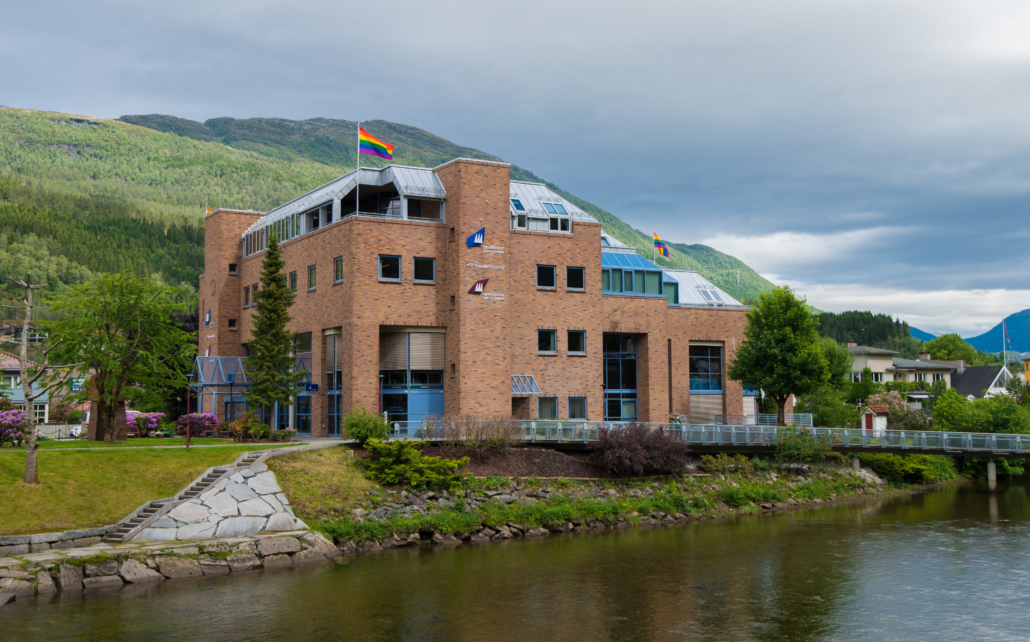 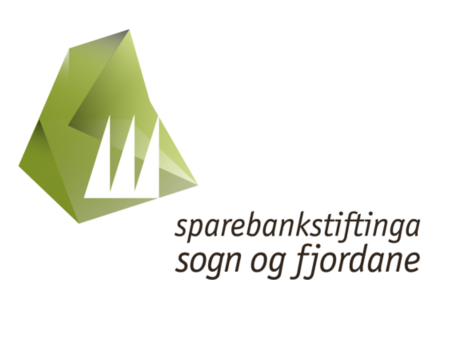 Innhald1.	INNLEIING	32.	EIGARSTRATEGI	32.1	Korleis stiftinga vil opptre	32.1.1	Stiftinga sitt formål	32.1.2	Eigardel i banken	32.1.3	Banken sitt marknadsområde og hovudkontor	42.1.4	Haldning til samanslåingar og samarbeid med andre bankar	42.1.5	Representasjon i banken sine organ	42.1.6	Eigarstyring generelt	42.1.7	Likebehandling	52.2	Stiftinga sine forventningar til banken	52.2.1	Generelt:	52.2.2	Lønsemd:	52.2.3	Utbytte:	52.2.4	Kapital:	52.2.5	Investorpolitikk:	52.2.6	Banken sin framferd i samfunnet:	62.2.7	Eigarstyring og selskapsleiing:	6 INNLEIINGSparebankstiftinga Sogn og Fjordane («Stiftinga») forvaltar kapital bygd opp i Sparebanken Sogn og Fjordane («Banken») gjennom meir enn 180 år med sunn bankdrift i regionen. Stiftinga sine formål er å vere ein langsiktig og stabil eigar i banken og vidareføre sparebanktradisjonar. Stiftinga sine fremste oppgåver er difor å bidra til vidare utvikling av banken og syte for at verdiar blir ført tilbake til samfunnsnyttige tiltak i lokalsamfunnet i Sogn og Fjordane. Stiftinga er ein stor eigar av eigenkapitalbevis i banken, og eit viktig hovudmål med eigarskapen i banken er å bevare og vidareutvikle Stiftinga sine verdiar.Stiftinga har derfor utarbeidt eigarstrategi for å klargjere; 1) korleis Stiftinga vil opptre ovanfor banken og andre eigarar, 2) forventningar Stiftinga har til banken. Eigarstrategien er skildra i kapittel 2 i denne rapporten. I rapporten har ein i tillegg drøfta framtidig eigarskap i banken (kapittel 3) og konsekvensar for stiftinga ved ein eventuell børsnotering av banken (kapittel 4). Stiftinga sine vedtekter, etiske retningslinjer, strategi og kapitalforvaltning er skildra i separate dokument.EIGARSTRATEGIDette kapittelet omhandlar stiftinga sin eigarstrategi. Det skildrar korleis stiftinga som banken sin største eigar vil opptre, og kva forventningar stiftinga har til banken.Korleis stiftinga vil opptreStiftinga sitt formålI følgje vedtektene § 1-2 har stiftinga som formål å forvalte eigenkapitalbevis i banken som stiftinga vart tilført ved skipinga, stå for eit langsiktig og stabilt eigarskap i banken og å vidareføre sparebanktradisjonane. Ved si verksemd skal stiftinga støtte banken si verksemd.Eigardel i bankenStiftinga eig 93,26 prosent av eigenkapitalbevisa i banken.Vedtektene § 2-5 fastset at Stiftinga skal til ei kvar tid ha ein andel av eigarandelskapitalen i banken som er lik eller høgare enn 67 %. Stiftinga vil redusere sin eigardel og forslå endring i vedtektene i samband med ei eventuell børsnotering av bankens eigenkapitalbevis. Stiftinga vil vere positiv til børsnotering av banken sine eigenkapitalbevis om forholda i banken og marknaden ligg til rette for dette. Ved ei slik notering vil Stiftinga legge vekt på at det blir eit breitt eigarskap til banken i heimemarknaden.Stifting skal kunne delta i emisjonar eller garantikonsortier som sikrar kapital til banken dersom stiftinga finner det formålstenleg.Stiftinga har mål om bygge opp beredskapskapital for framtidige kapitalutvidingar (emisjonar) i banken.Banken sitt marknadsområde og hovudkontorStiftinga vil arbeide for at banken sitt hovudkontor framleis blir i Sogn og Fjordane. Stiftinga ser det som naturleg at banken over tid kan utvide sitt marknadsområde, anten gjennom organisk vekst eller ved å delta i samanslåingar og samarbeidskonstellasjonar med andre banker.Haldning til samanslåingar og samarbeid med andre bankarStiftinga ønskjer at Sparebanken Sogn og Fjordane held fram som sjølvstendig bank og søkjer samarbeid og alliansar der det er forretningsmessig lønsamt. Stiftinga ser det som naturleg at banken over tid kan delta i samanslåingar og samarbeidskonstellasjonar med andre banker.Stiftinga sine vedtekter § 2-3 fastslår at avhending av eigenkapitalbevis i banken som stiftinga vart skipa med, samtykke til omdanning av banken til aksjebank/allmennaksjebank, fisjon av banken og avhending av en vesentleg del av banken si verksemd krev vedtak i generalforsamling i Stiftinga.Representasjon i banken sine organStiftinga er medviten om skilnaden mellom eigarane sin påverknad, og styret og leiinga sitt ansvar. Stiftinga vil ta posisjonar i banken sine styrande organ som står i forhold til eigarskapen, og som elles er formålstenleg i høve stiftinga sine mål.Generalforsamling: Eigenkapitalbeviseigarane er representert i banken si generalforsamling med 10 av 25 medlemar. Eigarstiftingane har i dag alle eigenkapitalbevis-representantane i generalforsamlinga til banken. Etter ei eventuell børsnotering er det naturleg å vurdere endring i samansettinga av eigenkapitalbevis-representantane i generalforsamlinga.Valkomité: Stiftinga meiner eigarar som har meir enn 10 prosent av utferda eigenkapitalbevis skal ha rett til representasjon i eigenkapitalbeviseigarane sin valkomité. Styret: Stiftinga ønskjer eitt medlem i banken sitt styre, og har vore representert i banken sitt styre sidan 2016. Stiftinga meiner dette er eit rimeleg nivå med omsyn til stiftinga si rolle som største eigar og ønskje om representasjon i styrande organ i banken. Eigarstyring genereltStiftinga vil utøve eigarskapen i samsvar med alminneleg aksepterte eigarstyringsprinsipp.Stiftinga vil opptre som ein profesjonell og langsiktig eigar.Stiftinga skal utøve eit langsiktig, føreseieleg og aktivt eigarskap.Stiftinga vil i samsvar med eigarstrategien arbeide for at høgast mogleg verdiskaping [avkastning] over tid for eigenkapitalbevisa innanfor berekraftige rammer.Stiftinga skal kommunisere aktivt, opent, sakleg og ærleg.Stiftinga har etiske retningslinjer som gjeld for både tilsette og medlemmer i alle styrande organ. Retningslinjene fastset mellom anna at vi skal opptre forretningsmessig, ansvarleg og unngå interessekonfliktar. Stiftinga skal aktivt informere om si verksemd og eigarstrategi til investorar og andre interessentar. Vi vil også ha jamleg kontakt med analytikarar og andre som følgjer banken.Som stor eigar vil stiftinga jamleg ha møte med banken, og ta i mot informasjon og gi reaksjonar på lik linje med det ein bør forvente av eigarar.LikebehandlingStiftinga vil være ein støttespelar for eigarfellesskapen.Stiftinga ønskjer at alle investorar, uansett storleik, skal likehandsamast finansielt.Børssensitiv informasjon frå banken bør komme samstundes til alle marknadsinteressentar.Stiftinga er positiv til å ha open dialog med andre medeigarar i banken,Stiftinga vil ikkje fråvike rettane sine på ein måte som subsidierer andre eigarar.Stiftinga sine forventningar til bankenGenerelt: Banken bør kommunisere mål for kapitaldekning, eigenkapitalavkastning og utbyttegrad og arbeide etter desse. Lønsemd: God lønsemd over tid er ein føresetnad for at banken skal kunne være ein god bank for regionen. Banken si eigenkapitalavkastning og -målsetting bør vere på nivå med dei 10 største regionsparebankane i landet. Utbytte:Banken bør gi eit konkurransedyktig og stabilt kontantutbytte som mogleggjer stabile inntekter til Stiftinga si allmennyttige verksemd.Banken bør sette tydlege utbyttemål og på nivå med dei 10 største regionsparebankane i landet.Kapital:Banken bør kommunisere mål for kapitaldekning.Stiftinga er positiv til at banken sitt styre har fullmakt til å kjøpe og utferde nye eigenkapitalbevis innanfor definerte avgrensingar. Fullmakta bør ikkje gjelde eventuell avgjerd om fusjon eller store oppkjøp, som etter stiftinga sitt syn alltid skal vedtakast i generalforsamlinga.Investorpolitikk:Banken bør til ein kvar tid å ha ein oppdatert og offentleg tilgjengeleg investorpolitikk, som gjer at marknaden opplever banken som føreseieleg.Banken bør, gjennom aktive tiltak ovanfor kapitalmarknaden, marknadsføre banken som investeringsobjekt i samband med eventuell børsnotering.Banken bør arbeide for god likviditet i eigenkapitalbevisa, som er viktig for rett prising av bevisa. Banken bør til ein kvar tid følgje Oslo Børs sine gjeldande tilrådingar for investorkontakt og eigarpolitikk.Ved ei eventuell børsnotering er stiftinga positive til eigarskap frå heile landet og frå investorar utanfor Norge. Resultatrapportar og presentasjonar samt annan børssensitiv informasjon bør publiserast både på norsk og engelsk, på same tid. Kanalane for informasjon bør vere i tråd med marknadspraksis for informasjonen.Banken sine presentasjonar i samband med delårs- og årsrapportar bør vere opne for alle, inkludert pressa. Banken bør sikre analysedekning som på informert basis gir ei god og korrekt prising av banken sin eigenkapital.Alle investorar, uansett storleik, bør likehandsamast finansielt. Børssensitiv informasjon frå banken bør komme samstundes til alle marknadsinteressentar.Banken sin framferd i samfunnet: Banken bør til ein kvar tid ha oppdaterte og offentleg tilgjengelege overordna styringsdokument og retningslinjer for banken si framferd i samfunnet.Desse bør ta utgangspunkt i banken sin historikk og sparebankvesenet si rolle, og ta omsyn til dei særskilte samfunnsvilkåra som pregar Sogn og Fjordane og næringslivet i regionen; sjølv om banken utvidar sitt marknadsområde.Banken bør medverke til ei berekraftig og langsiktig samfunnsutvikling gjennom ansvarleg bank- og forretningsdrift. Banken bør ha tydleg strategi, målbare ambisjonar og strukturert rapportering innan berekraft (ESG). Banken bør publisere og offentleggjere desse rapportane.Eigarstyring og selskapsleiing:Banken bør til ei kvar tid har eit oppdatert offentleg dokument som gjer greie for banken si haldning til eigarskap og selskapsleiing.Banken bør årleg gjere greie for prinsipp og praksis for eigarstyring og selskapsleiing i samsvar med rekneskapslova § 3-3b og den norske tilrådinga for eigarstyring og selskapsleiing.Banken bør følgje ”Norsk anbefaling for eierstyring og selskapsledelse” så langt det passar for sparebankar med eigenkapitalbevis, og gjere greie for avvik frå anbefalinga.Banken bør ha eit offentleg tilgjengeleg etisk regelverk, inkludert tilhøve som gjeld tilsette og tillitsvalde sin habilitet, som skal vere i tråd med regelverk og gjeldande marknadspraksis.Banken sin politikk for leiarlønningar bør vere forsiktig og i tråd med praksis i banken sitt eige marknadsområde og samanliknbare bankar i Norge. Banken bør ikkje vere lønsleiande, verken for leiing eller tilsette generelt.